Памятка «Предметные области и предметы по ФГОС НОО 2021 года» ЧОО «Лицей Альма - Матер»Во ФГОС НОО 2021 года перечисляют обязательные предметные области и учебные предметы учебного плана. Используйте памятку, когда составляете учебный план для начальной школы по обновленному ФГОС.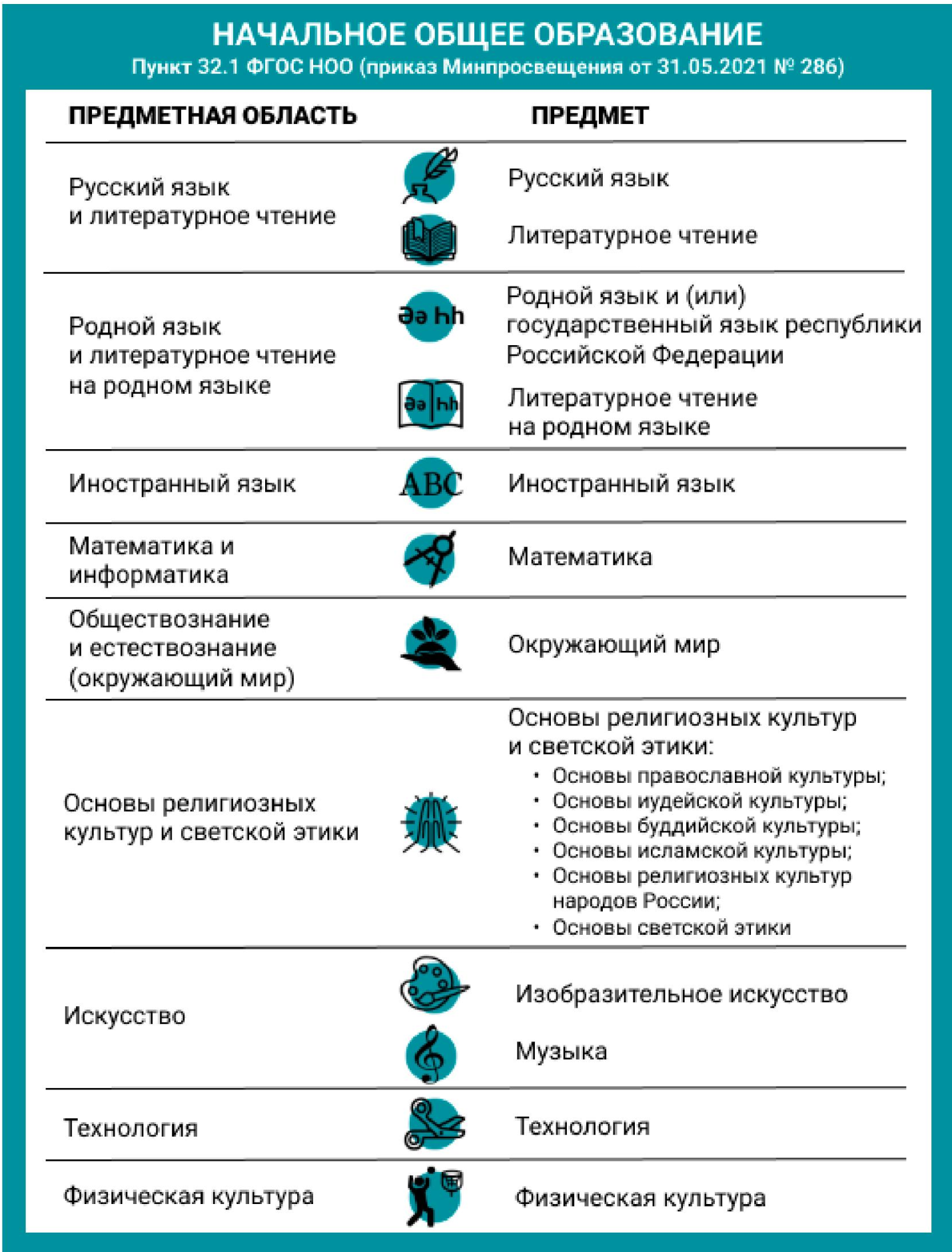 